* płyn do mycia i dezynfekcji powierzchni płaskich (podłogi) znajdujących się w pojazdach Spółki "Koleje Małopolskie"** nasączone ściereczki do czyszczenia i dezynfekcji poręczy i uchwytów znajdujących się w pojazdach Spółki "Koleje Małopolskie"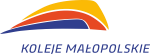 REJESTR PRZEKAZYWANYCH ŚRODKÓW DO DEZYNFEKCJI FIRMIE WYKONUJĄCEJ USŁUGI UTRZYMANIA W CZYSTOŚCI POJAZDÓW KOLEJOWYCH SPÓŁKI "KOLEJE MAŁOPOLSKIE"ZNAK SPRAWY: Firma wykonująca usługęNazwa Wykonawcy:Wykonawca przyjmuje do wiadomości, że jest zobligowany do dezynfekcji EZT środkami dezynfekującymi dostarczanymi przez Zamawiającego. Fakt przekazania środków dezynfekujących Wykonawcy będzie dokumentowany, zgodnie z zdanym załącznikiem. Konieczność uzupełnienia zapasu środków do dezynfekcji zgłasza się niezwłocznie osobie wskazanej przez Zamawiającego do kontaktu z Wykonawcą zgodnie z zawartą Umową. Powyższe obowiązuje przez cały okres trwania epidemii lub stanu zagrożenia epidemicznego ogłoszonego zgodnie z powszechnie obowiązującymi przepisami prawa na terenie Rzeczypospolitej Polskiej. W przypadku niedostarczenia przez Zamawiającego na wniosek Wykonawcy środków do dezynfekcji, Wykonawca nie jest zobligowany do przeprowadzenia powyższych czynności za wyjątkiem zastrzeżenia wskazanego w pkt 20 załącznika nr 2 do Umowy.Wykonawca przyjmuje do wiadomości, że jest zobligowany do dezynfekcji EZT środkami dezynfekującymi dostarczanymi przez Zamawiającego. Fakt przekazania środków dezynfekujących Wykonawcy będzie dokumentowany, zgodnie z zdanym załącznikiem. Konieczność uzupełnienia zapasu środków do dezynfekcji zgłasza się niezwłocznie osobie wskazanej przez Zamawiającego do kontaktu z Wykonawcą zgodnie z zawartą Umową. Powyższe obowiązuje przez cały okres trwania epidemii lub stanu zagrożenia epidemicznego ogłoszonego zgodnie z powszechnie obowiązującymi przepisami prawa na terenie Rzeczypospolitej Polskiej. W przypadku niedostarczenia przez Zamawiającego na wniosek Wykonawcy środków do dezynfekcji, Wykonawca nie jest zobligowany do przeprowadzenia powyższych czynności za wyjątkiem zastrzeżenia wskazanego w pkt 20 załącznika nr 2 do Umowy.Wykonawca przyjmuje do wiadomości, że jest zobligowany do dezynfekcji EZT środkami dezynfekującymi dostarczanymi przez Zamawiającego. Fakt przekazania środków dezynfekujących Wykonawcy będzie dokumentowany, zgodnie z zdanym załącznikiem. Konieczność uzupełnienia zapasu środków do dezynfekcji zgłasza się niezwłocznie osobie wskazanej przez Zamawiającego do kontaktu z Wykonawcą zgodnie z zawartą Umową. Powyższe obowiązuje przez cały okres trwania epidemii lub stanu zagrożenia epidemicznego ogłoszonego zgodnie z powszechnie obowiązującymi przepisami prawa na terenie Rzeczypospolitej Polskiej. W przypadku niedostarczenia przez Zamawiającego na wniosek Wykonawcy środków do dezynfekcji, Wykonawca nie jest zobligowany do przeprowadzenia powyższych czynności za wyjątkiem zastrzeżenia wskazanego w pkt 20 załącznika nr 2 do Umowy.Wykonawca przyjmuje do wiadomości, że jest zobligowany do dezynfekcji EZT środkami dezynfekującymi dostarczanymi przez Zamawiającego. Fakt przekazania środków dezynfekujących Wykonawcy będzie dokumentowany, zgodnie z zdanym załącznikiem. Konieczność uzupełnienia zapasu środków do dezynfekcji zgłasza się niezwłocznie osobie wskazanej przez Zamawiającego do kontaktu z Wykonawcą zgodnie z zawartą Umową. Powyższe obowiązuje przez cały okres trwania epidemii lub stanu zagrożenia epidemicznego ogłoszonego zgodnie z powszechnie obowiązującymi przepisami prawa na terenie Rzeczypospolitej Polskiej. W przypadku niedostarczenia przez Zamawiającego na wniosek Wykonawcy środków do dezynfekcji, Wykonawca nie jest zobligowany do przeprowadzenia powyższych czynności za wyjątkiem zastrzeżenia wskazanego w pkt 20 załącznika nr 2 do Umowy.Wykonawca przyjmuje do wiadomości, że jest zobligowany do dezynfekcji EZT środkami dezynfekującymi dostarczanymi przez Zamawiającego. Fakt przekazania środków dezynfekujących Wykonawcy będzie dokumentowany, zgodnie z zdanym załącznikiem. Konieczność uzupełnienia zapasu środków do dezynfekcji zgłasza się niezwłocznie osobie wskazanej przez Zamawiającego do kontaktu z Wykonawcą zgodnie z zawartą Umową. Powyższe obowiązuje przez cały okres trwania epidemii lub stanu zagrożenia epidemicznego ogłoszonego zgodnie z powszechnie obowiązującymi przepisami prawa na terenie Rzeczypospolitej Polskiej. W przypadku niedostarczenia przez Zamawiającego na wniosek Wykonawcy środków do dezynfekcji, Wykonawca nie jest zobligowany do przeprowadzenia powyższych czynności za wyjątkiem zastrzeżenia wskazanego w pkt 20 załącznika nr 2 do Umowy.Wykonawca przyjmuje do wiadomości, że jest zobligowany do dezynfekcji EZT środkami dezynfekującymi dostarczanymi przez Zamawiającego. Fakt przekazania środków dezynfekujących Wykonawcy będzie dokumentowany, zgodnie z zdanym załącznikiem. Konieczność uzupełnienia zapasu środków do dezynfekcji zgłasza się niezwłocznie osobie wskazanej przez Zamawiającego do kontaktu z Wykonawcą zgodnie z zawartą Umową. Powyższe obowiązuje przez cały okres trwania epidemii lub stanu zagrożenia epidemicznego ogłoszonego zgodnie z powszechnie obowiązującymi przepisami prawa na terenie Rzeczypospolitej Polskiej. W przypadku niedostarczenia przez Zamawiającego na wniosek Wykonawcy środków do dezynfekcji, Wykonawca nie jest zobligowany do przeprowadzenia powyższych czynności za wyjątkiem zastrzeżenia wskazanego w pkt 20 załącznika nr 2 do Umowy.………………………………………………(podpis)Płyn do dezynfekcji*Płyn do dezynfekcji*Płyn do dezynfekcji*Ściereczki**Ściereczki**Ściereczki**Lp.Data wydania IlośćOdebrano (podpis)Data wydania IlośćOdebrano (podpis)XX.XX.XXXX2 x płyn do dezynfekcji 2l ………………………………………………(podpis)XX.XX.XXXX2 x opakowania ściereczek (200 szt.)………………………………………………(podpis)1.………………………………………………(podpis)………………………………………………(podpis)2.………………………………………………(podpis)………………………………………………(podpis)3.………………………………………………(podpis)………………………………………………(podpis)4.………………………………………………(podpis)………………………………………………(podpis)5.………………………………………………(podpis)………………………………………………(podpis)6.………………………………………………(podpis)………………………………………………(podpis)7.………………………………………………(podpis)………………………………………………(podpis)Płyn do dezynfekcji*Płyn do dezynfekcji*Płyn do dezynfekcji*Ściereczki**Ściereczki**Ściereczki**Lp.Data wydania IlośćOdebrano (podpis)Data wydania IlośćOdebrano (podpis)8.………………………………………………(podpis)………………………………………………(podpis)9.………………………………………………(podpis)………………………………………………(podpis)10.………………………………………………(podpis)………………………………………………(podpis)11.………………………………………………(podpis)………………………………………………(podpis)12.………………………………………………(podpis)………………………………………………(podpis)13.………………………………………………(podpis)………………………………………………(podpis)14.………………………………………………(podpis)………………………………………………(podpis)15.………………………………………………(podpis)………………………………………………(podpis)16.………………………………………………(podpis)………………………………………………(podpis)17.………………………………………………(podpis)………………………………………………(podpis)Płyn do dezynfekcji*Płyn do dezynfekcji*Płyn do dezynfekcji*Ściereczki**Ściereczki**Ściereczki**Lp.Data wydania IlośćOdebrano (podpis)Data wydania IlośćOdebrano (podpis)18.………………………………………………(podpis)………………………………………………(podpis)19.………………………………………………(podpis)………………………………………………(podpis)20.………………………………………………(podpis)………………………………………………(podpis)21.………………………………………………(podpis)………………………………………………(podpis)22.………………………………………………(podpis)………………………………………………(podpis)23.………………………………………………(podpis)………………………………………………(podpis)24.………………………………………………(podpis)………………………………………………(podpis)25.………………………………………………(podpis)………………………………………………(podpis)26.………………………………………………(podpis)………………………………………………(podpis)27.………………………………………………(podpis)………………………………………………(podpis)Płyn do dezynfekcji*Płyn do dezynfekcji*Płyn do dezynfekcji*Ściereczki**Ściereczki**Ściereczki**Lp.Data wydania IlośćOdebrano (podpis)Data wydania IlośćOdebrano (podpis)28.………………………………………………(podpis)………………………………………………(podpis)29.………………………………………………(podpis)………………………………………………(podpis)30.………………………………………………(podpis)………………………………………………(podpis)31.………………………………………………(podpis)………………………………………………(podpis)32.………………………………………………(podpis)………………………………………………(podpis)33.………………………………………………(podpis)………………………………………………(podpis)34.………………………………………………(podpis)………………………………………………(podpis)35.………………………………………………(podpis)………………………………………………(podpis)36.………………………………………………(podpis)………………………………………………(podpis)37.………………………………………………(podpis)………………………………………………(podpis)